Разработка иконки приложения образовательного направления. КонцептТема приложения связана с работой со школьниками и студентами в образовательном направлении.Пользователя присылает вопрос по конкретной задаче, мы даем и обосновываем свой ответ.Название приложения созвучно с "study".Как пример концепции, мне представляется буква "S" на синем фоне. Общая тема иконки должна быть модной и молодежной.Существует два основных типа иконок — для систем Android и iOS. Хотя на первый взгляд они очень похожи, но отличаются множеством технических нюансов, которые были учтены при разработке.Для полного понимания картины углы будут скруглены, но в итоге в результате отдам как нужно (квадратными)Проанализировал рынок увидел что основная цель в аналогах указать книги, но в нашем варианте нужно от этого уйти, потому что учеба давно уже не только книги а что-то цифровое, тем более в вашем варианте как приложение.Акцент на букву “S” очень круто будет вписать в куб, построоил идельный куб с размерами. 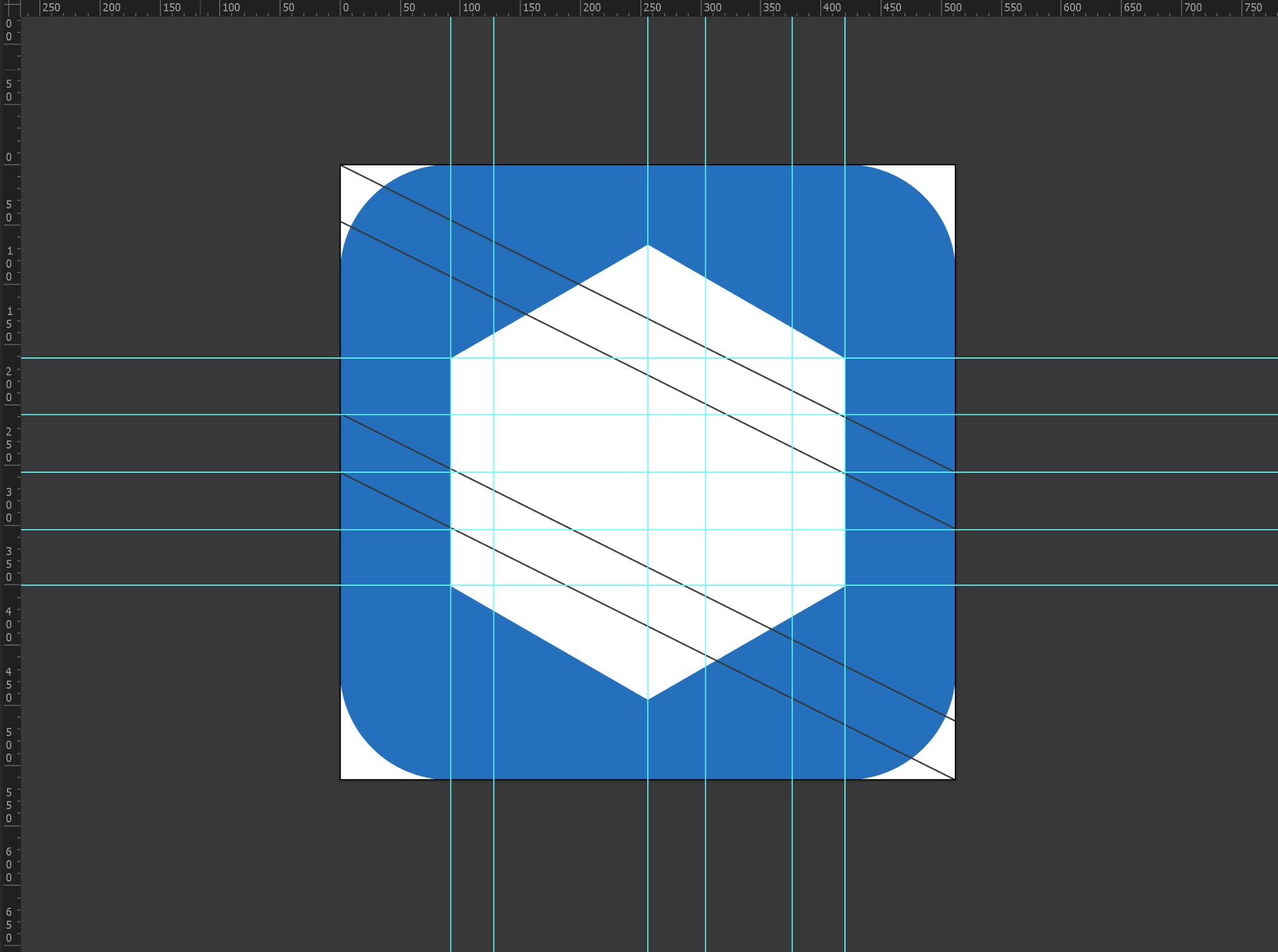 Предположил что математически будет круто вписать линии для создания S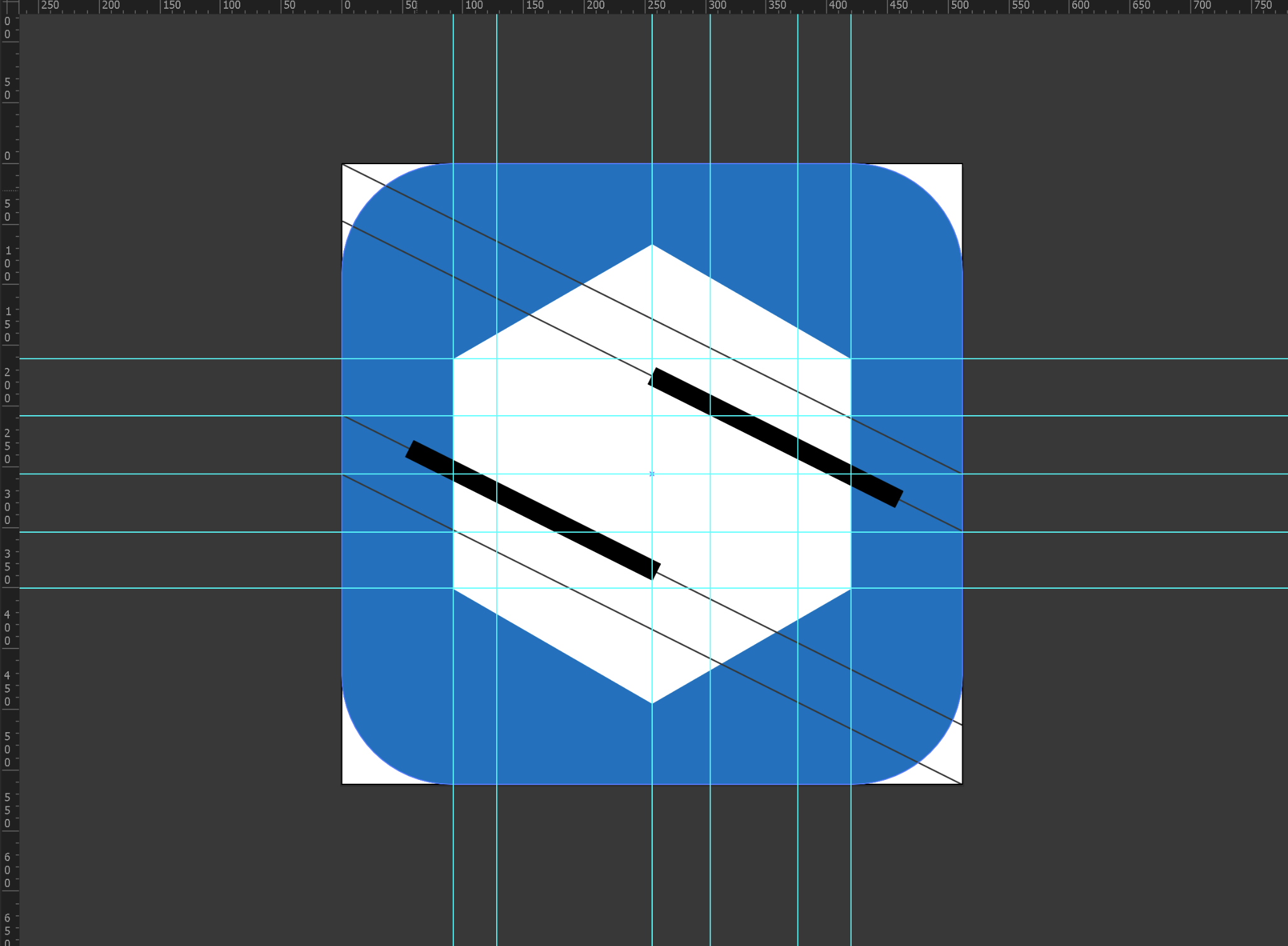 Подправил и подрезал внутри куб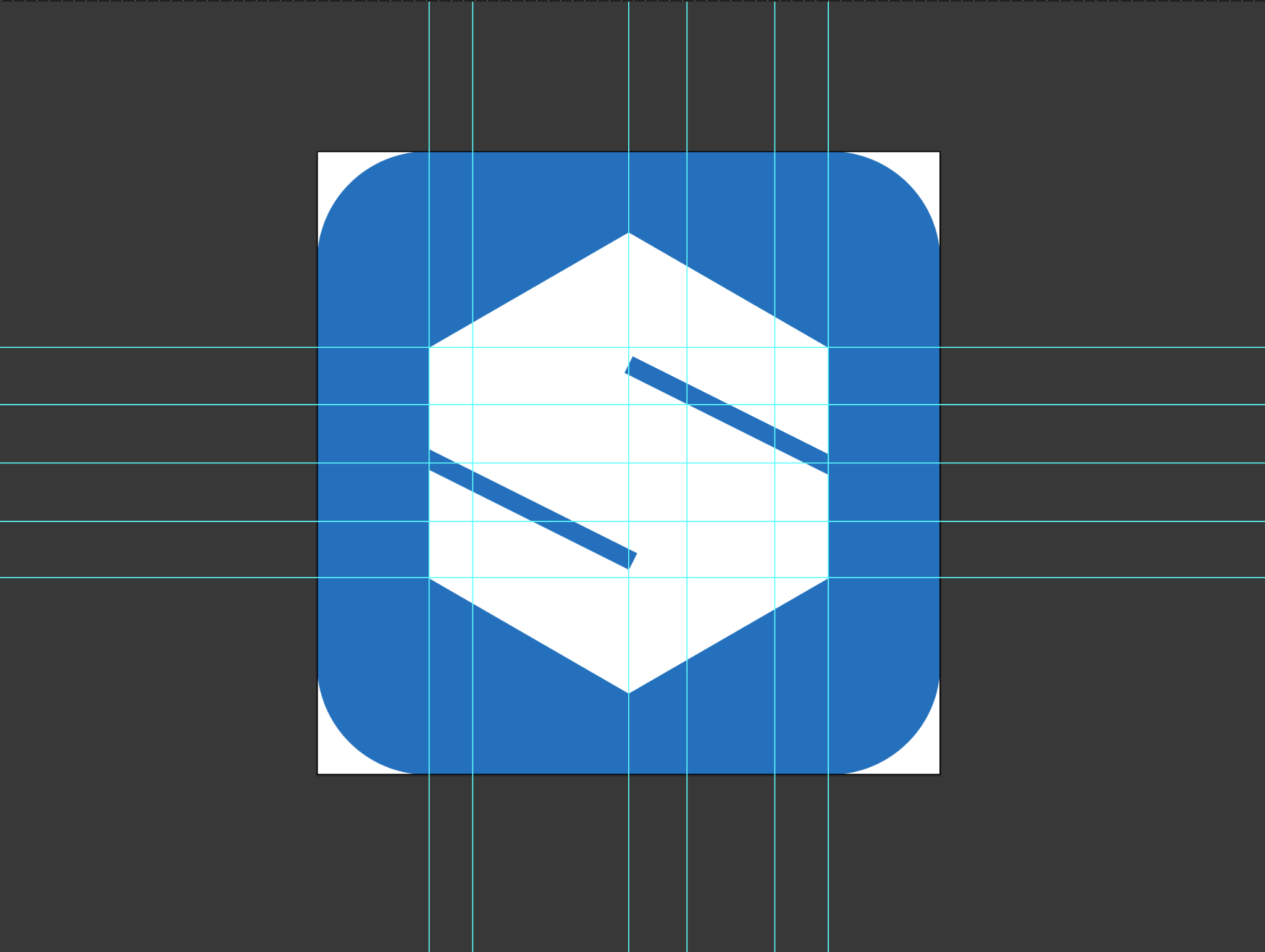 Для того чтобы убрать грубость внутри куба решил сделать круглые концы, плюс это ассоциируется тоже с научным или обучающим подходом.Проработал разные варианты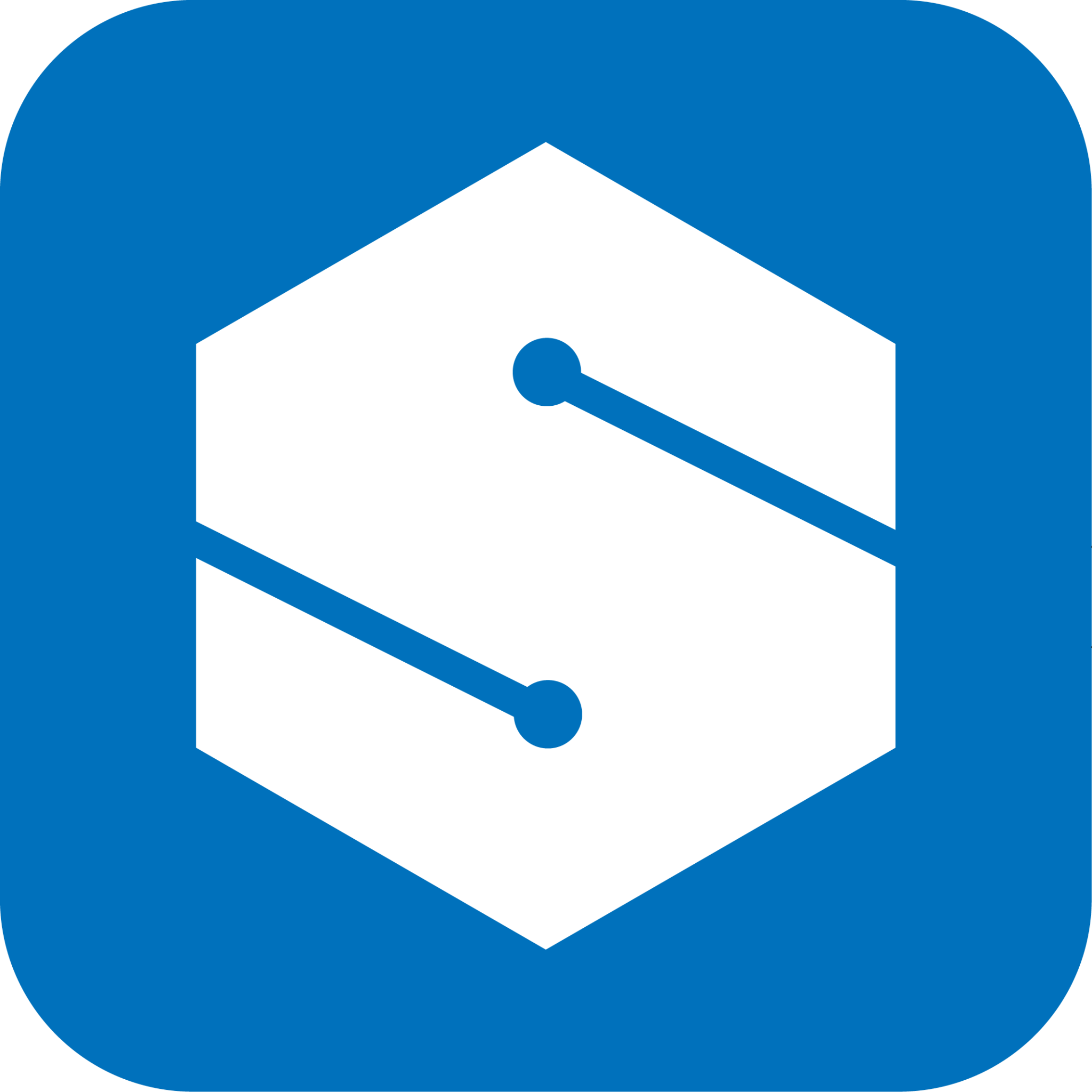 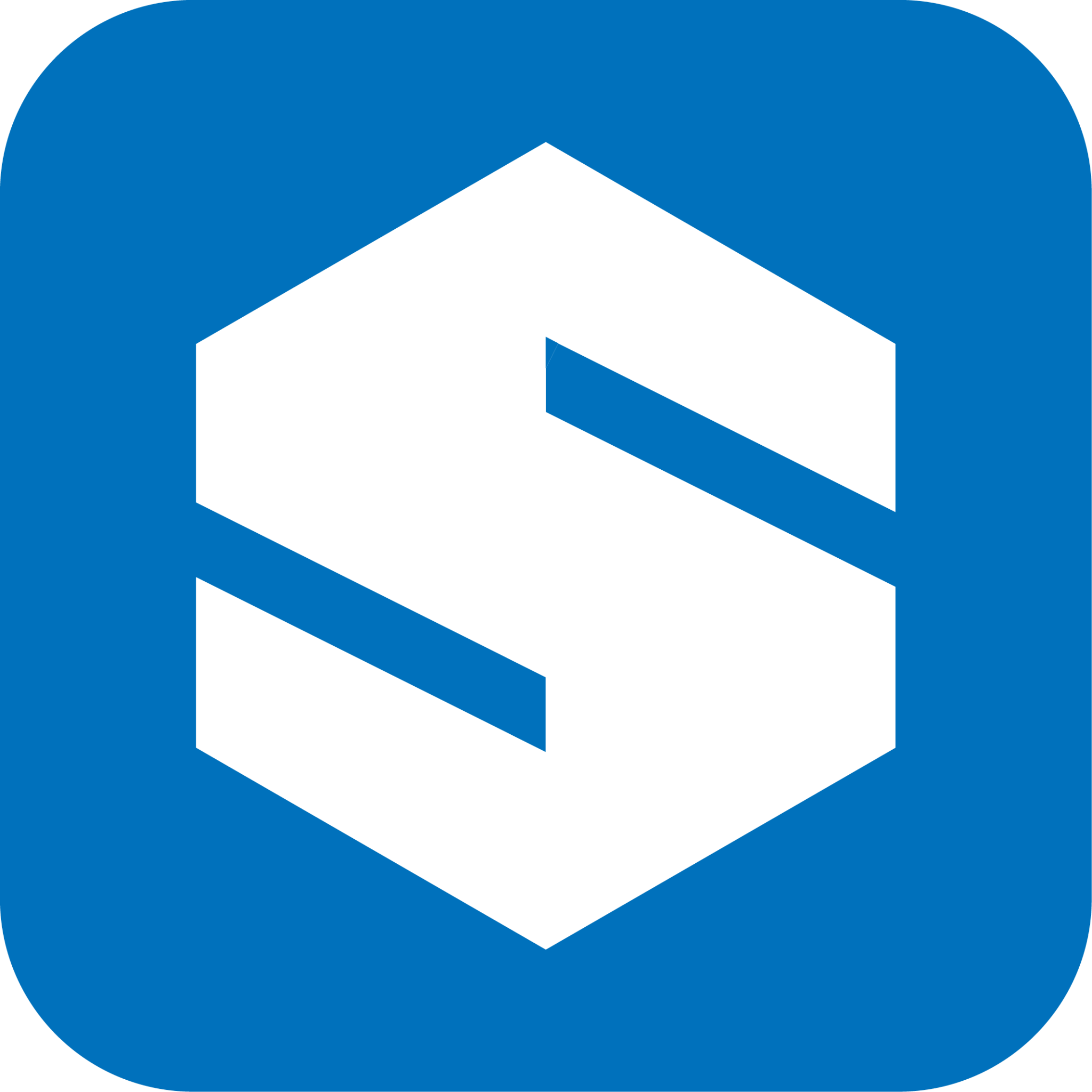 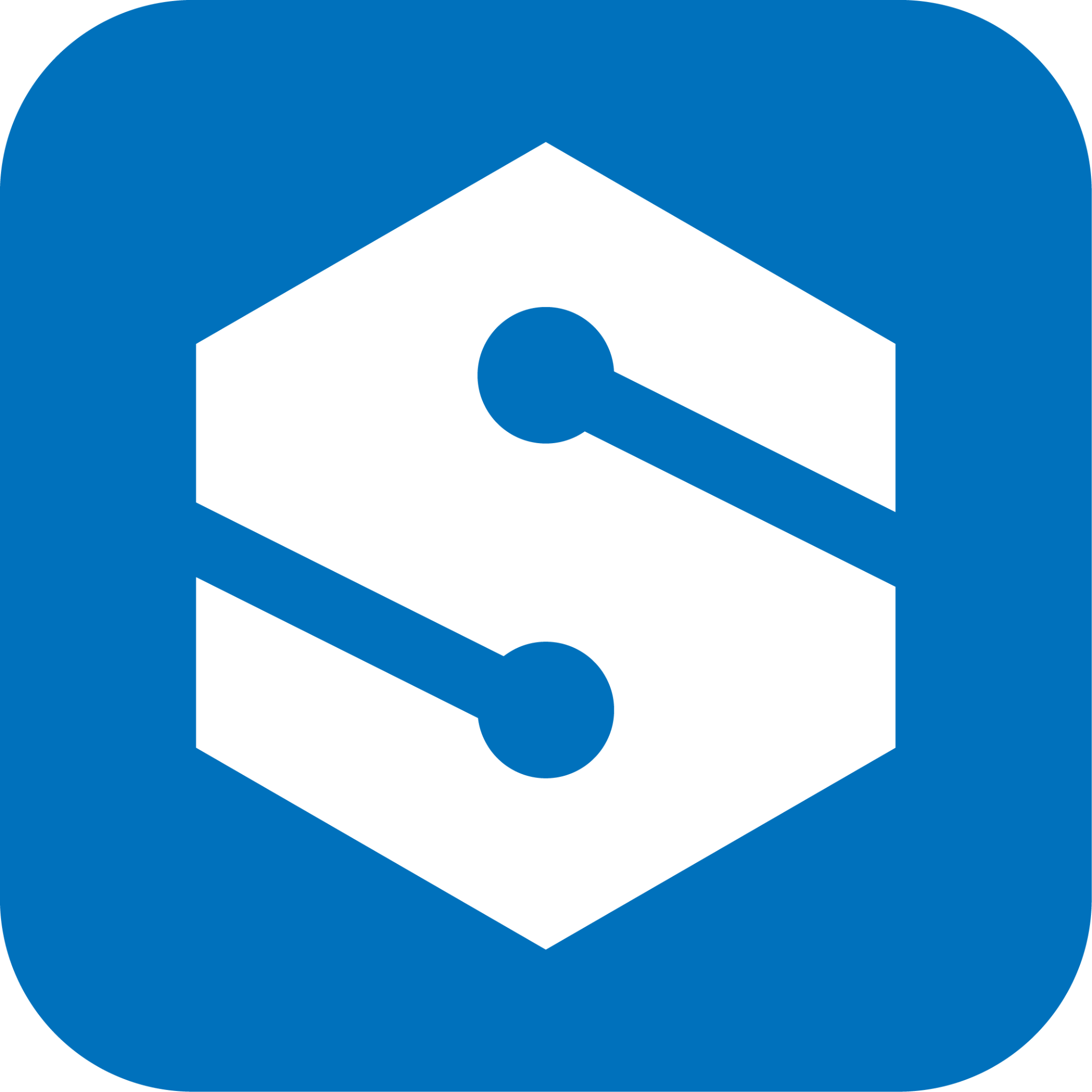 Разработал примеры как иконка будет выглядеть в реальности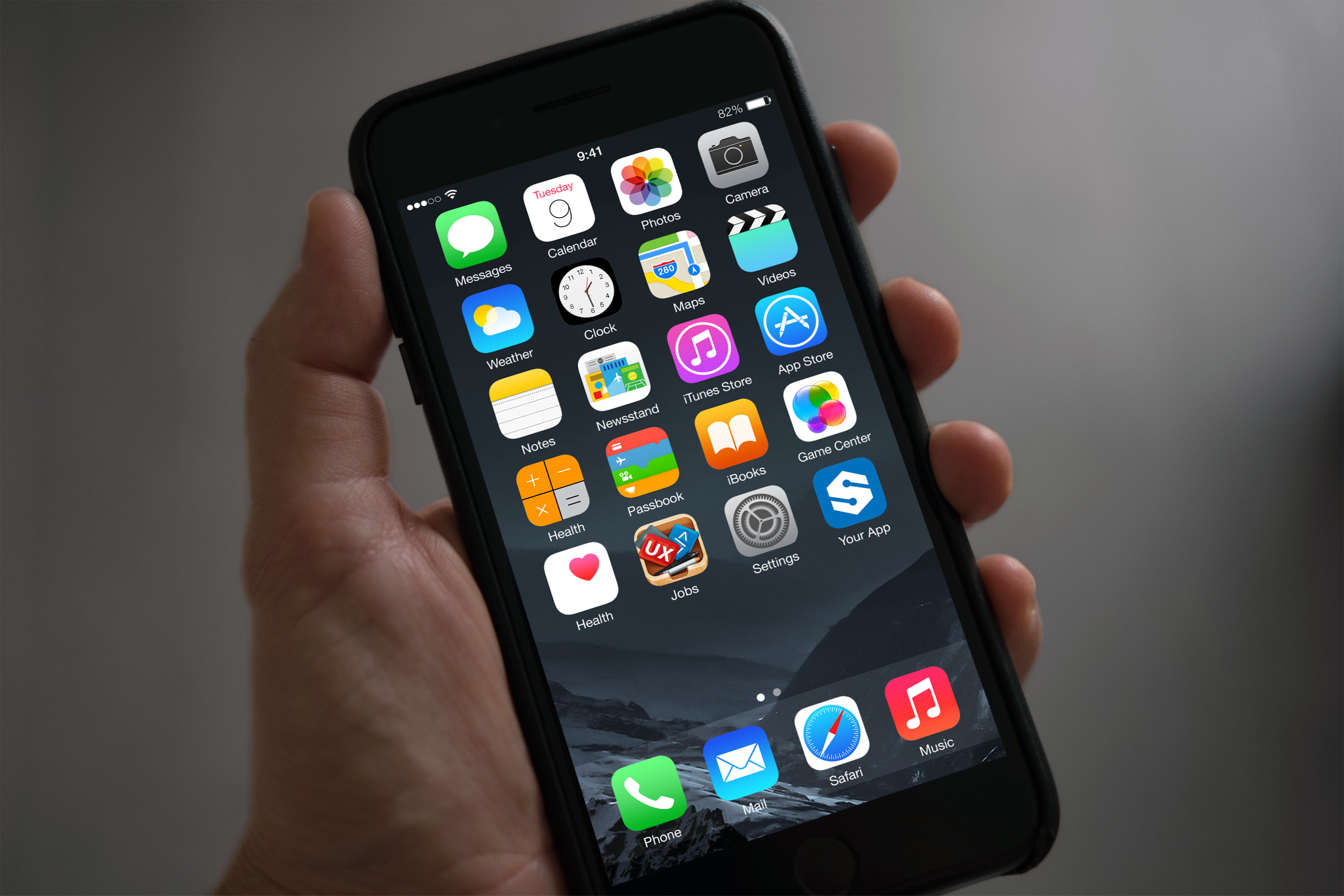 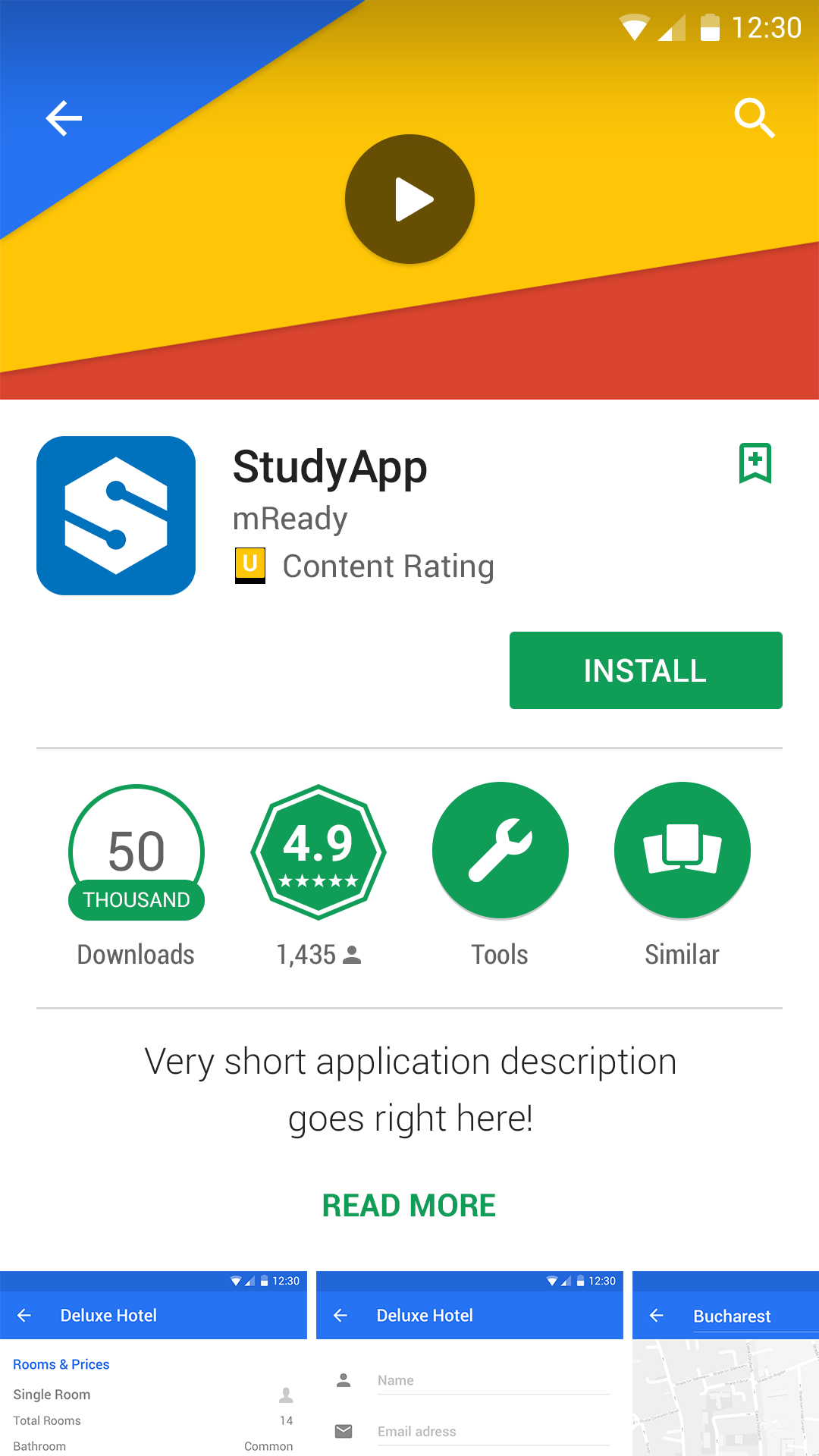 Готов к правкам и дискуссии. Мой сайт - oleksandrpohrebnyi.comGoogle Play Store (Android)App Store (iOSРазмер512 px × 512 pxiPhone: 180px × 180px (60pt × 60pt @3x), 120px × 120px (60pt × 60pt @2x)iPad Pro: 167px × 167px (83,5pt × 83,5pt @2x)iPad, iPad mini: 152px × 152px (76pt × 76pt @2x)App Store: 1024px × 1024px (1024pt × 1024pt @1x)Формат32-разрядный PNGPNGЦветовое пространствоsRGBsRGB или P3ФормаПолный квадрат. Google Play автоматически скругляет углы (радиус скругления — 20% от размера) и добавляет тениКвадрат без закругленных углов и теней